Menu items are subject to change.                                                                                                                 “This institution is an equal opportunity provider.”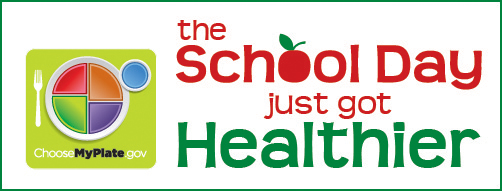 MondayTuesdayWednesdayThursdayFridayChef Salad:#CSMONChef Salad:#CSTUESChef Salad:#CSWEDChef Salad:#CSTHURChef Salad:#CSFRI1 oz. Diced Grilled Chicken 1 oz. Diced Turkey Ham1 oz. Diced Turkey Bologna1 oz. Diced Turkey1 oz. Diced Taco Chicken1 oz. RF Shredded Cheese1 oz. RF Shredded Cheese.5 oz. Chopped Boiled Egg1 oz. RF Shredded Cheese1 oz. RF Shredded Cheese1 c Mixed Salad Greens 1 c Mixed Salad Greens.5 oz. RF Shredded Cheese1 c Mixed Salad Greens1 c Mixed Salad Greens½ cup Grape Tomatoes¼ cup Grape Tomatoes1 c Mixed Salad Greens ¼ cup Grape Tomatoes¼ cup Kernel Corn¼ cup Diced Cucumbers¼ c Broccoli Florets¼ cup Grape Tomatoes¼ cup Diced Cucumbers¼ cup Grape Tomatoes¼ cup Garbanzo Beans1 ea. Red Apple¼ cup Baby Carrots½ cup Pineapple Tidbits¼ cup Black Beans½ cup Sliced Peaches1-1.55 oz. Fruit Snacks½ cup Mandarin Oranges4 oz. 100% Grape Juice½ cup Diced Pears4 oz. 100% Orange Juice1/.50 oz. pkts. WGR Croutons1 bg. RF Spicy Sweet Chili  Chips3/.50 oz. pkts. WGR Croutons4 oz. 100% Apple Juice1 bg. Garden Salsa Sun Chips 1 bg. WGR RF Tortilla Scoops1/.5 oz. pkt. WG Croutons1/.5 oz. pkt. WG Croutons1/.5 oz. pkt. WG Croutons8 oz. Assorted Milk8 oz. Assorted Milk8 oz. Assorted Milk8 oz. Assorted Milk8 oz. Assorted Milk1-2 ea. Assorted Light or FF Dressings: Ranch, French)1-2 ea. Assorted Light or FF Dressings: Ranch, French)1-2 ea. Assorted Light or FF Dressings: (Ranch, French1-2 ea. Assorted Light or FF Dressings: (Ranch, French1-2 ea. Assorted Light or FF Dressings: (Ranch, French